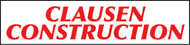 To: The Blue Book Building & Construction                                                                 12-9-13Renee,

Once again I am so sorry for being late. Here is your testimony.

We joined blue book about a year ago and have received many requests for bids. Most of these bids are from companies that are new to us that we would not have received without blue book. I love the easy way it is to get into the plans and take them off with blue book's take off tool "v360". Everything on the website site is very accessible, and there is no need to click a hundred times to get somewhere, just one or two clicks and your there! If you have any questions or problems and call blue book, they are right there. I've never had to wait and I don't press 2 for "English" or anything else, they are immediately there. My sales rep Renee, is also fantastic. She is always very peppy and patient and easy to get ahold of and returns calls. And did I say patient? That one is probably worth repeating. She assists in person or on the phone with any questions. You don't really need to call blue book when you have Renee.

Julie Mollenhoff 
Clausen Construction, Inc.